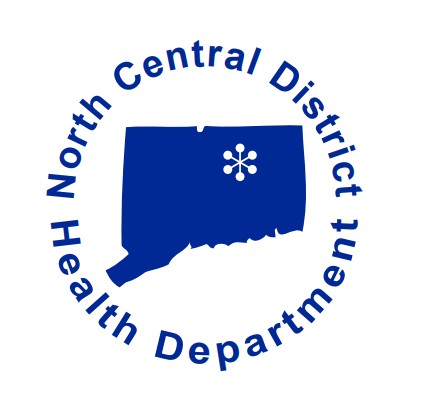 S		Covid-19 Vaccine Appointment ResourcesIf you are eligible to receive a vaccine, you can search open clinics through the Vaccine Administration Management System (VAMS). Step-by-step instructions can be found at…https://portal.ct.gov/Coronavirus/COVID-19-Vaccinations---VAMS-Support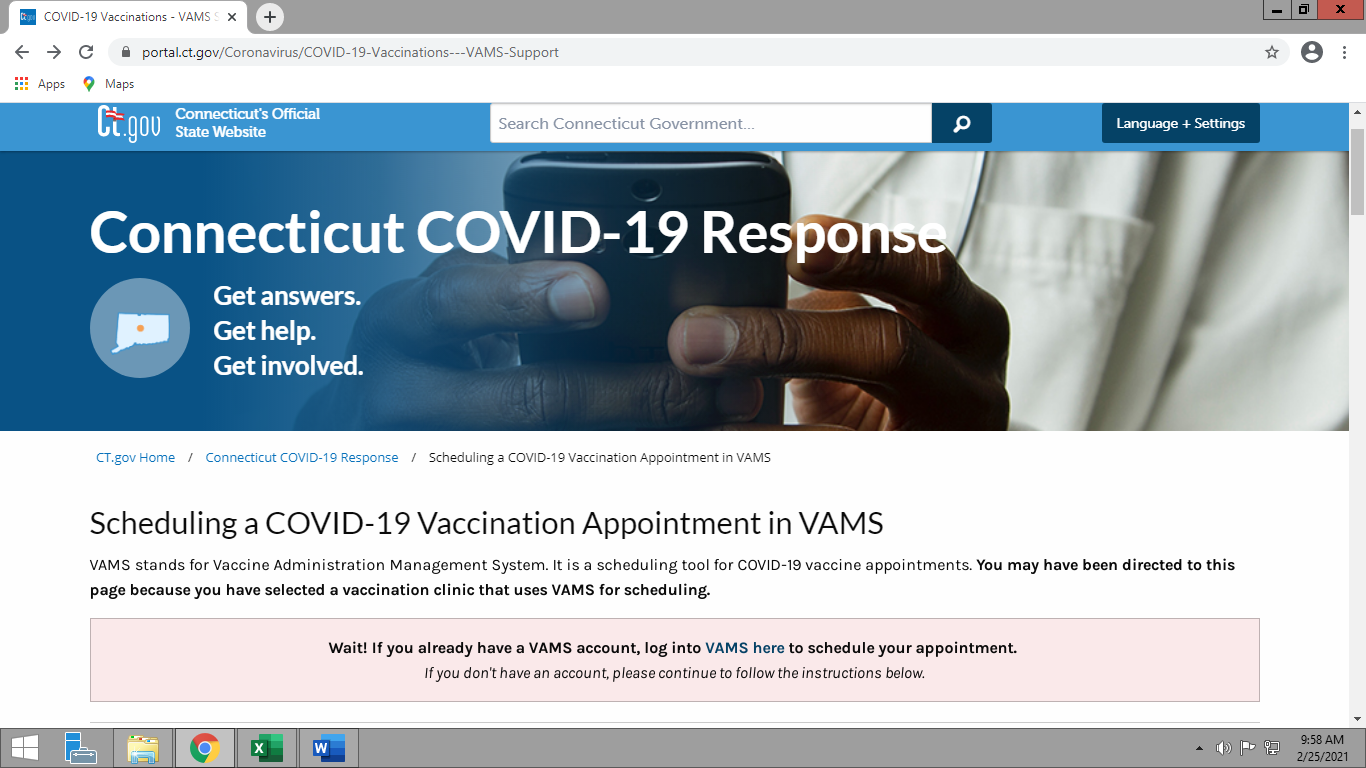 Appointments for Community Health Center Inc. throughout CT and at Rentschler field are scheduled through the VAMS system. Those without access can contact Connecticut’s Vaccine Appointment Assistant Line at 877-918-2224. Schedule an appointment through Hartford Healthcare by visiting… https://hartfordhealthcare.org/health-wellness/covid-vaccine/schedule-your-vaccine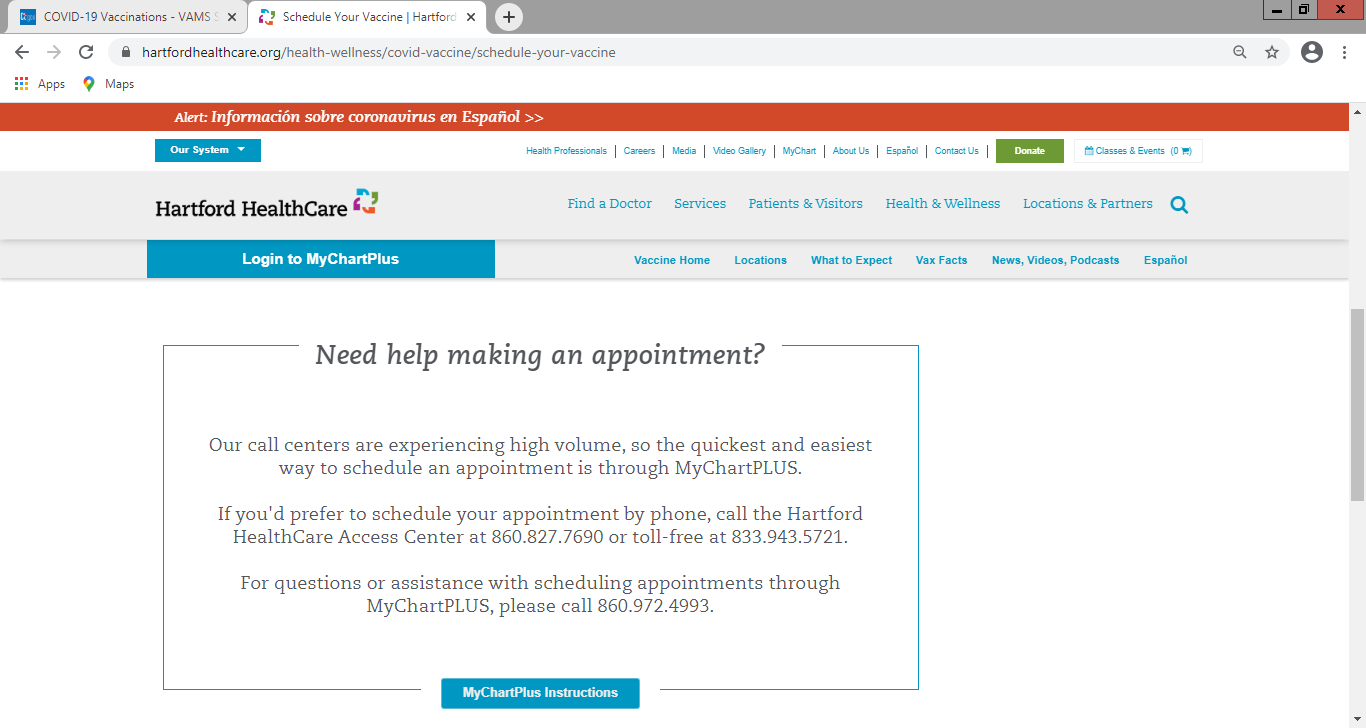 Additional vaccine providers with their own scheduling systems and information on eligibility can be located at… https://portal.ct.gov/Coronavirus/COVID-19-Vaccination-Scheduling-Options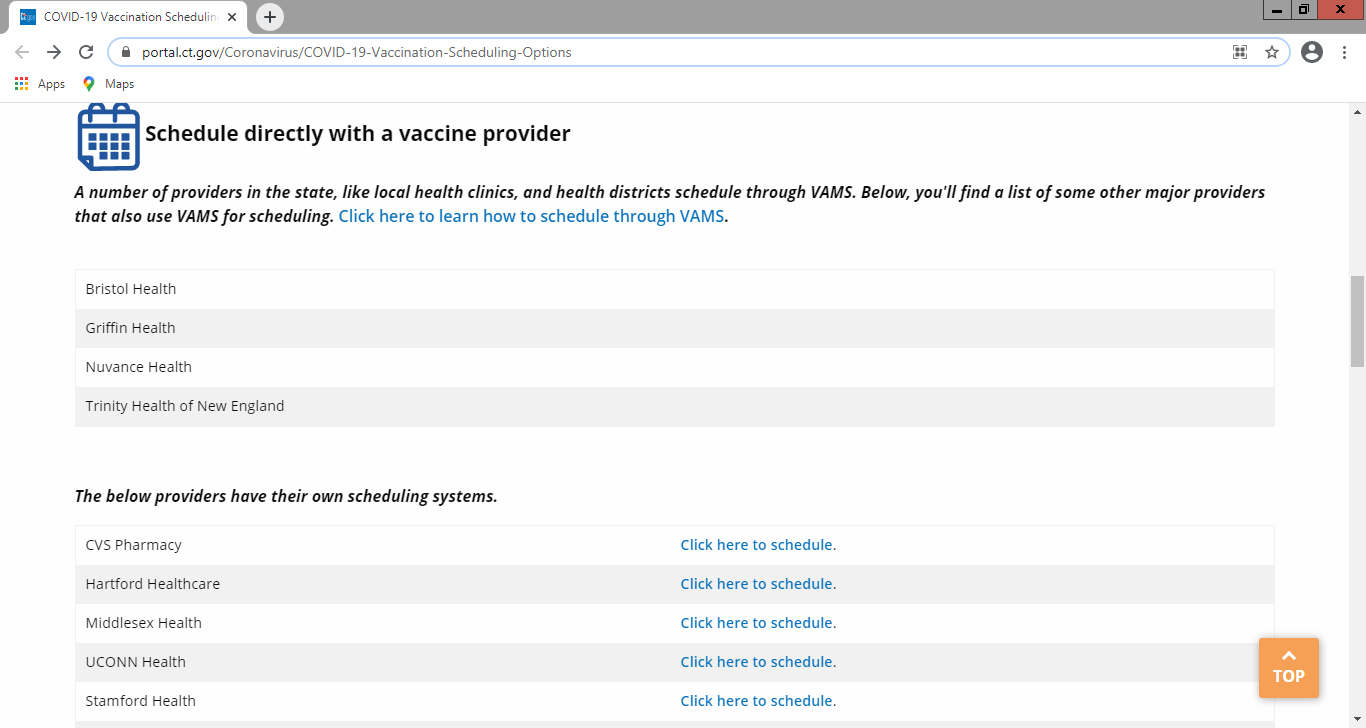 For assistance in scheduling appointments for senior citizens, please contact the following hotline in your area. Please contact for first dose appointments only!Thank You and Stay Safe!